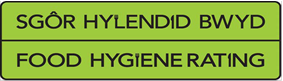 Rheoliadau Sgorio Hylendid Bwyd (Cymru) 2013, Atodlen 3Ffurflen ar gyfer cais am arolygiad ailsgorioNodiadau ar gyfer busnesau:Fel gweithredwr busnes bwyd mae gennych hawl, o dan adran 12 o Ddeddf Sgorio Hylendid Bwyd (Cymru) 2013, i wneud cais ar unrhyw adeg am arolygiad ailsgorio, ar yr amod eich bod wedi talu costau rhesymol yr ailsgorio yn unol ag adran 13 o Ddeddf Sgorio Hylendid Bwyd (Cymru) 2013. Rhaid talu costau ailsgorio ar adeg gwneud cais am arolygiad ailsgorio; os na fyddwch chi’n talu, mae’n bosibl y bydd oedi wrth brosesu eich cais. Ewch ati i gysylltu â’ch awdurdod lleol i gadarnhau’r dull talu cyn gwneud cais.Yn ogystal â thalu’r costau, mae’n rhaid i chi fodloni’r amodau canlynol er mwyn gallu parhau â’ch cais:bod penderfyniad wedi’i gwneud ar unrhyw apêl yn erbyn y sgôr hylendid bwyd bresennol;eich bod wedi rhoi gwybod i’r awdurdod bwyd bod gwelliannau wedi’u gwneud i safonau hylendid y sefydliad;bod yr awdurdod bwyd o’r farn y byddai’n rhesymol arolygu ac asesu’r sefydliad ymhellach oherwydd y gwelliannau yr honnir iddynt gael eu gwneud;bod y sticer sgôr hylendid bwyd cyfredol yn cael ei arddangos yn eich sefydliad yn unol â gofynion adran 7 o Ddeddf Sgorio Hylendid Bwyd (Cymru) 2013 a rheoliad 9 o Reoliadau Sgorio Hylendid Bwyd (Cymru) 2013;eich bod wedi cytuno i sicrhau y caniateir mynediad i’r awdurdod bwyd i gynnal arolygiad o’r sefydliad at ddiben ailsgorio.Bydd swyddog yr awdurdod lleol yn rhoi sgôr hylendid bwyd newydd i chi, ar sail y lefel o gydymffurfiaeth a ganfyddir ar adeg yr ail-ymweliad – dylech fod yn ymwybodol y gall eich sgôr naill ai godi neu ostwng, neu aros fel y mae ar hyn o bryd.I wneud cais am ail-ymweliad, defnyddiwch y ffurflen isod os gwelwch yn dda a dychwelwch y ffurflen at swyddog diogelwch bwyd eich awdurdod lleol – anfonwyd y manylion cyswllt gyda’r hysbysiad ysgrifenedig o’ch sgôr hylendid bwyd.Cynhelir yr ail-ymweliad o fewn 3 mis ar ôl gwneud y cais, ac fel rheol ni roddir rhybudd ymlaen llaw. Ar ôl i gais ddod i law ac wedi i ni ddechrau prosesu eich cais, ni fydd modd ad-dalu’r ffi, gan gynnwys ar ôl torri un o’r amodau uchod.
Manylion busnesManylion yr arolygiadOs gwelwch yn dda, disgrifiwch y gwelliannau a wnaed gennych, gan gyfeirio at y materion a nodwyd yn y llythyr/adroddiad arolygu a anfonwyd atoch gan eich awdurdod lleol ynghyd â’ch sgôr hylendid bwyd:
Os gwelwch yn dda, nodwch unrhyw dystiolaeth atodol ychwanegol (e.e. ffotograffau, anfonebau, copïau o ddogfennau perthnasol, ac ati.)
Dychwelwch y ffurflen hon at eich awdurdod lleol.Y gweithredwr busnes bwydEnw‘r busnesCyfeiriad y busnesRhif ffôn y busnesCyfeiriad e-bost y busnesDyddiad yr arolygiadY sgôr hylendid bwyd a roddwydEnw’r person cyswllt (os yw’n wahanol i’r gweithredwr busnes bwyd)Cyfeiriad y Brif Swyddfa neu gyfeiriad y person cyswllt (os yw’n wahanol i gyfeiriad y gweithredwr busnes bwyd)Rhif ffôn y person cyswlltCydymffurfio â gweithdrefnau hylendid a diogelwch bwydCydymffurfio â gofynion strwythurolHyder yn y gweithdrefnau rheoli a rheolaethauLlofnod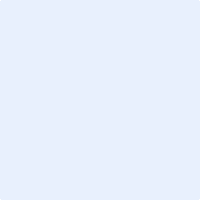 Enw mewn priflythrennauSwyddDyddiad